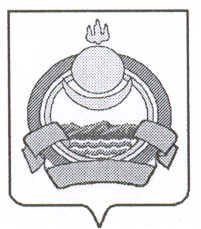 СОВЕТ ДЕПУТАТОВмуниципального образования городского поселения« Поселок Онохой»Заиграевского района Республики Бурятия671300   п.Онохой       ул. Гагарина, д.11          тел. 56-2-59,         56-3-03РЕШЕНИЕп.Онохой                                                                                           №  90 от «14» ноября 2017г. Об установлении границ территориального общественного самоуправленияКлуб молодых семей «Сибиряки»Рассмотрев заявление инициативной группы граждан о решении по установлению границ территориального общественного самоуправления Клуб молодых семей «Сибиряки», в соответствии с Федеральным законом от 6 октября 2003 года № 131-ФЗ «Об общих принципах организации  местного самоуправления в Российской Федерации», руководствуясь статьей 12 Устава муниципального образования городского поселения «Поселок Онохой», Совет депутатов РЕШИЛ:  1.Установить границы территории территориального общественного самоуправления в пределах территории проживания граждан по улицам Серова, Пионерская, Гагарина, Монгольская п.Онохой Заиграевского района Республики Бурятия.2.Опубликовать настоящее Решение в газете «Вперед» и разместить на  официальном сайте администрации муниципального образования городского поселения «Поселок Онохой».Глава муниципального образования        городского поселения «Поселок Онохой                                             Е.А.Сорокин